Home Learning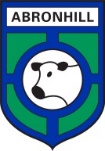 Websiteshttps://pages.sumdog.com/The children already use Sumdog in school and at home and should use the same log in details.Sumdog are providing FREE access to all of Sumdog Maths, Spelling and Grammar up until the start of the summer holidays.They are also providing access to online video guidance to support home learning.https://classroomsecrets.co.uk/free-home-learning-packs/Download the home learning pack for your child’s stage (see below) which features a variety of literacy and maths tasks. The pack also contains guidance and answers, as well as practical ideas.EYFS – P1Year 1 – P2Year 2 – P3Year 3 – P4Year 4 – P5Year 5 – P6Year 6 – P7https://www.twinkl.co.uk/offerTwinkl is an educational website used by teachers in the classroom.  They are offering a free One Month Ultimate Membership to parents and carers to ensure that pupils have access to high quality learning.Click the link and enter the code: UKTWINKLHELPSSelect Parent from the drop down menu to access the Twinkl Parents Hub.  Here you will find a number of educational activities and worksheets which cover the whole primary curriculum. Please do not worry if you do not have a printer as there is an online game area Twinkl Go and a collection of eBooks on Twinkl Originals.https://themuddypuddleteacher.co.uk/The Muddy Puddle Teacher is a website which focusses on outdoor learning approaches.  They are currently offering free access to all of their resources.https://www.topmarks.co.uk/Online educational games and resources.https://www.doorwayonline.org.uk/Doorway Online is a collection of free and highly accessible educational games that learners will find easy to use independently. Each activity has a range of accessibility and difficulty optionshttps://www.brainpop.com/BrainPOP is an interactive website which uses creative ways such as video clips, coding etc to explain difficult concepts throughout the full curriculum.Username: AbronhillPSPassword: Abronhill123https://www.discoveryeducation.co.uk/Discovery Education is an interactive website which uses creative ways such as video clips, games etc to explain difficult concepts throughout the full curriculum.Username: student13882 Password: aps456https://www.bbc.co.uk/bitesizeDaily lessons for primary and secondary homeschooling from BBC Bitesize covering English, Maths, Science and more.https://www.dogonews.com/DOGO News has fun articles for kids on current events, science, sports, and more! There are also lots of stories, pictures, videos, games and the DOGO news map for kids.https://www.bbc.co.uk/newsroundNewsround is a BBC children's news programme.